          09.06.2022г.                                                                                  №  511О внесении изменений в Порядок предоставления субсидий, направленных на поддержку осуществления деятельности сельскохозяйственных кредитных потребительских кооперативов на 2022 год,утвержденный Постановлением администрации Добринского  муниципального района от 09.02.2022 г. № 103В целях приведения в соответствие с действующим законодательством, руководствуясь Уставом Добринского муниципального района, администрация муниципального районаПОСТАНОВЛЯЕТ:1.Внести изменения в Порядок предоставления субсидий, направленных на поддержку осуществления деятельности сельскохозяйственных кредитных потребительских кооперативов на 2022год, утвержденный Постановлением администрации Добринского муниципального района Липецкой области от 09.02.2022 г. №103,   (изменения прилагаются).2. Опубликовать настоящее постановление в районной газете «Добринские вести» и разместить на официальном сайте администрации муниципального района в сети Интернет. 3.Контроль за исполнением настоящего постановления возложить на заместителя главы администрации муниципального района - председателя комитета экономики и инвестиционной деятельности Демидову Г.М.Глава администрации Добринскогомуниципального района 			                                         А.Н. ПасынковЮров  В.И.          2-15-84                                                                                               Утверждены постановлениемадминистрации Добринского муниципального района                                                                                от 09.06.2022 г.  № 511Изменения в Порядок предоставления субсидий, направленных на поддержку осуществления деятельности сельскохозяйственных кредитных потребительских кооперативов на 2022год, утвержденный Постановлением администрации Добринского муниципального района Липецкой области от 09.02.2022 г. №103.В п.2 пп. 2.1. абзац первый изложить в следующей редакции:«В целях проведения запроса предложений главный распорядитель (организатор) не менее чем за 30 календарных дней до истечения срока подачи заявки и документов, указанных в пункте 6 настоящего Порядка, размещает объявление о проведении запроса предложений не позднее 30 августа текущего года на сайте организатора, содержащее следующую информацию:»ПОСТАНОВЛЕНИЕАДМИНИСТРАЦИИ ДОБРИНСКОГО МУНИЦИПАЛЬНОГО РАЙОНАЛипецкой областиПОСТАНОВЛЕНИЕАДМИНИСТРАЦИИ ДОБРИНСКОГО МУНИЦИПАЛЬНОГО РАЙОНАЛипецкой областиПОСТАНОВЛЕНИЕАДМИНИСТРАЦИИ ДОБРИНСКОГО МУНИЦИПАЛЬНОГО РАЙОНАЛипецкой областип. Добринка 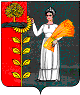 